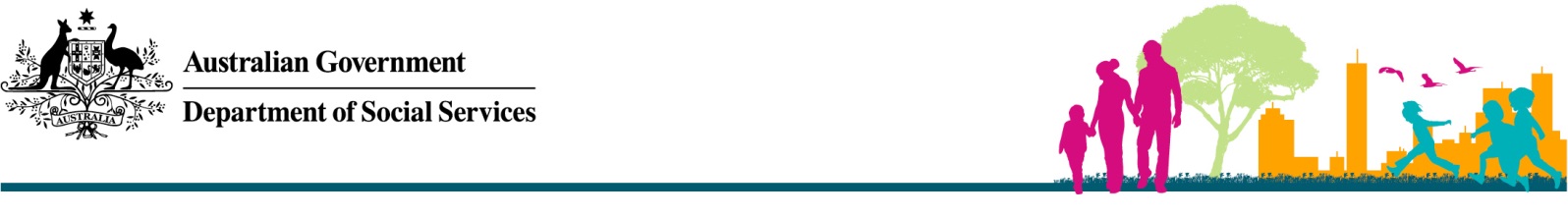 Updated: March 2017National Rental Affordability Scheme (NRAS)NRAS Incentive (indexation)IntroductionThe NRAS Incentive is indexed according to movements in the Rents component of the Housing Group Consumer Price Index for the year, December quarter to December quarter as at 1 March, using the weighted average rate of eight capital cities housing component, and is effective from 1 May.Incentive valuesRents Component — Weighted average of eight capital cities — 0.6% increase in 2017-18Rents Component — Weighted average of eight capital cities — 1.2% increase in 2016-17Rents Component — Weighted average of eight capital cities — 2.4% increase in 2015-16Rents Component — Weighted average of eight capital cities — 3.0% increase in 2014-15Rents Component — Weighted average of eight capital cities — 3.7% increase in 2013-14Rents Component — Weighted average of eight capital cities — 4.8% increase in 2012-13Rents Component — Weighted average of eight capital cities — 4.2% increase in 2011-12Rents Component — Weighted average of eight capital cities — 5.4% increase in 2010-11Rents Component — Weighted average of eight capital cities — 8.4% Increase in 2009-10Rents Component— Base rate in 2008-09More informationFor more information visit the NRAS website2017-18 NRAS Year2017-18 NRAS Year2017-18 NRAS YearYearContributed byAmount2017/2018Australian Government Contribution$8,335.752017/2018State/Territory Contribution$2,778.582017/2018Total$11,114.332016-17 NRAS Year2016-17 NRAS Year2016-17 NRAS YearYearContributed byAmount2016/2017Australian Government Contribution$8,286.032016/2017State/Territory Contribution$2,762.012016/2017Total$11,048.042015-16 NRAS Year2015-16 NRAS Year2015-16 NRAS YearYearContributed byAmount2015/2016Australian Government Contribution$8,187.782015/2016State/Territory Contribution$2,729.262015/2016Total$10,917.04Past NRAS YearPast NRAS YearPast NRAS YearYearContributed byAmount2014/2015Australian Government Contribution$7,995.882014/2015State/Territory Contribution$2,665.292014/2015Total$10,661.17Past NRAS YearPast NRAS YearPast NRAS YearYearContributed byAmount2013/2014Australian Government Contribution$7,763.002013/2014State/Territory Contribution$2,587.002013/2014Total$10,350.00Past NRAS YearPast NRAS YearPast NRAS YearYearContributed byAmount2012/2013Australian Government Contribution$7,486.002012/2013State/Territory Contribution$2,495.002012/2013Total$9,981.00Past NRAS YearPast NRAS YearPast NRAS YearYearContributed byAmount2011/2012Australian Government Contribution$7,143.002011/2012State/Territory Contribution$2,381.002011/2012Total$9,524.00Past NRAS YearPast NRAS YearPast NRAS YearYearContributed byAmount2010/2011Australian Government Contribution$6,855.002010/2011State/Territory Contribution$2,285.002010/2011Total$9,140.00Past NRAS YearsPast NRAS YearsPast NRAS YearsYearContributed byAmount2009/2010Australian Government Contribution$6,504.002009/2010State/Territory Contribution$2,168.002009/2010Total$8,672.00Base rate Base rate Base rate YearContributed byAmount2008/2009Australian Government Contribution$6,000.002008/2009State/Territory Contribution$2,000.002008/2009Total$8,000.00